Enkel pastasalat0,5 boks lettrømme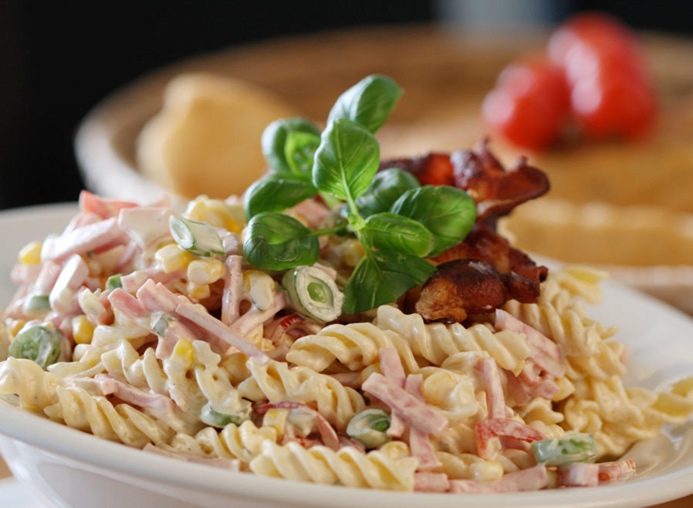 0,5 pakke majones4 skiver sylteagurk0,5 boks mais0,5 paprika				6 sukkererter2 vårløk100 gr strimlet skinke150 gr pastaKok opp vann. Ha i pasta og kok i 8 minutter. Hell over pastaen i et dørslag. Skyld pastaen i kaldt vann. Skjær opp paprika, vårløk, sylteagurk og sukkererter i biter.Bland sammen majones og rømme. Tilsett sylteagurker og rør godt.Ha i paprika, vårløk, sukkererter, mais og skinke. Ha til slutt i kald pasta. Bland alt sammen.